БИЗНЕС-ПЛАНпо организации планирования и ведения предпринимательской деятельности (ИП).Титульный листДрифт картинг для детей и взрослых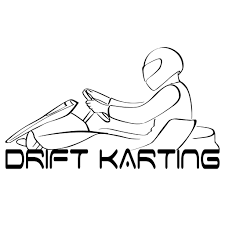 СОДЕРЖАНИЕ1. Вводная часть проекта  Резюме проекта Основная идея проекта2. Производственный планОписание рынка сбыта 4. План производства 5.  Организационный планКаналы сбыта и позиционирование товаров и услуг на рынке Калькуляция затрат 6. Финансовый план7. Оценка эффективности проекта Резюме проектаЦель проекта – открытие мини-картодрома в ТЦ с  трассой 300-350  метров в городе с населением 271 тыс. человек. Вложения в открытие составят 3 565 000 руб. Инвестиционные затраты на открытие картодрома рассчитаны исходя из минимально необходимого бюджета.  *при средней посещаемости картодрома 30 человек в день и среднем чеке в размере 700 руб.Основная идея  проекта .Целью проекта станет открытие мини-картодрома в ТЦ города с населением 271 тыс. человек.  Картодром находится в полностью закрытом помещении, где каждый посетитель сможет насладится дрифтом и скоростью картов . Клиентами картодрома станут отдыхающие ТЦ. Из-за небольшой площади, имеющейся в распоряжении (около 300-400. кв. метров), картодром не претендует на большой размах и проведение спортивных соревнований: протяженность трассы составит всего 300 метров, что по меркам картодромов является небольшой дистанцией. Основной услугой картодрома будет предоставление в прокат картов для проведения заездов среди посетителей.Руководство картодромом будет осуществлять индивидуальный предприниматель, который будет принимать непосредственное участие в ежедневной работе картодрома: организовывать продажи, проводить инструктаж клиентов, выдавать снаряжения. Также в работе будет задействованы сотрудники трассы, следящий за безопасностью во время заездов и механик, производящий ремонт и обслуживание картов. В качестве формы налогообложения будет выбрана упрощенная система налогообложения (УСН 6%).Описание рынка сбыта.Основными услугами картодрома станет предоставление в аренду картов для проведения заездов длительностью 10-30 минут. Цена на прокатные услуги будет зависеть от возраста клиентов и дня посещения картодрома. В качестве дополнительных услуг будет доступна возможность аренды трассы для проведения корпоративных заездов. Подробнее об услугах и ценах – в Табл. 1.Таблица 1. Перечень услугВ связи с тем, что картодром будет расположен в ТЦ, предназначенных как для детей, так и для взрослых, целесообразным будет использование картов различных видов. Взрослым клиентам будут предложены карты с мотором мощностью в 6,5 л.с., детям – детские карты мощностью 3-5,5 л.с. По своей сути картодром будет заведением семейного формата.Для привлечения клиентов картинг-центр будет использовать методы наружной рекламы (вывески , плакаты и прочее). Также информация о картодроме будет размещена на сайте парка и в созданной группе в социальной сети, куда будут выкладываться новости, фотоочеты, посты о картинге, цены, график работы и прочее. Работа с клиентами в социальных сетях не потребует денежных вложений, что особенно актуально в связи с каждодневным образом жизни  бизнеса, и это  может входить в обязанности работников картодрома. Стимулирование спроса будет происходить за счет проведения конкурсов репостов в соцсетях с розыгрышем абонементов на бесплатное посещение, викторин, заездов на время в период праздников/при открытии сезона и т.д.5.План производстваКартодром будет работать круглый год, что способствует большему интересу посетителей. График работы: ежедневно с 09:00 до 20:00. Режим работы может варьироваться, в связи с праздничными днями  и посещаемостью парка.Для открытия картодрома будет использована площадь торгового центра размером в 300-400 кв. метров. Территория потребует частичного ремонта асфальтового покрытия. Вместе с благоустройством трассы, созданием бордюров, защитных устройств (покрышки легковых авто) и небольшой зоны администрации  стоимость работ обойдется в 750 тыс. руб. Кроме этого, потребуется закупить 8 современных картов хорошего качества для взрослых и детей, а также прочее оборудование.Таблица 2. Затраты на оборудованиеДля обеспечения работы картодрома потребуется нанять двоих сотрудников трассы и автомеханика. Зарплатный бюджет, учитывая отчисления, составит не больше  65 тыс. руб.  Автомеханик с заработной платой в 15 000т, и два сотрудника трассы с зарплатой 25 000т. Помимо этого в основной период, в расходные статьи потребуется вложить траты за аренду помещения. Это около 200-300т в месяц, а так же ремонт помещения в сумме 300 т.р.( при условии того, если не найти готовое помещение)При посещаемости в 30 человек в день и среднем чеке в размере 700 руб. за месяц(без выходных) картодром сможет приносить доход в размере 651 000 руб(у месяц). Учитывая постоянные и переменные издержки и налоговые отчисления, прибыль может достигать 246 940  руб. в месяц. При таких показателях картодром полностью окупит себя в течении 14,5 месяцев.6.Организационный планОткрытие картодрома потребует реализации нескольких этапов, включая замену ОКВЭД для  ИП, заключение договора аренды на помещение, создание трассы и благоустройство помещения, закупку оборудования, найм персонала. Наиболее выгодным временем для открытия станет начало весеннего сезона, поэтому предшествующие открытию процедуры следует начать еще в январе-феврале. На начальном этапе обязанности администратора картодрома возьмет на себя индивидуальный предприниматель. В его подчинении будут работники трассы и механик.7.Финансовый планСтартовые вложения в открытие картодрома составят 3 млн. 565  т.. руб. Статьи затрат представлены в Табл. 3. Показатели по планируемой выручке, прибыли и издержкам приведены в Приложении 1 данного бизнес-плана.Таблица 3. Инвестиционные затраты8.Оценка эффективности проектаПоказатели эффективности проекта, рассчитанные на трехлетний период работы картодрома, представлены в Табл. 4.(за 1г).Таблица 4. Показатели эффективности проекта*при средней посещаемости картодрома 30 человек в день и среднем чеке в размере 700 руб.9.Риски и гарантииК преимуществам планируемого картодрома относится не большой  уровень начальных затрат, а также выгодное месторасположение. К недостаткам можно отнести небольшой размер трассы, необходимость работы с новыми  картами,  в связи с ограниченным бюджетом и дороговизной улучшенных моделей.  И если первый фактор практически не влияет на уровень выручки, то с последним  связаны основные риски проекта (подробнее о рисках см. в Табл.5). Таблица 6. Оценка рисков проекта и мероприятия по предотвращению их наступления или их последствий“______”________20___г.                      _______________________________             дата                                                                           Подпись                      расшифровка  №Показатель(за 1 год)Значение1Ставка дисконтирования, %10,72Чистая приведенная стоимость (NPV), руб.7 812  0003Чистая прибыль проекта*, руб.2 963 2804Налог(6%)468 7205Чистая прибыль (в месяц)246 9404Рентабельность продаж, %965Срок окупаемости (PP), мес.14,5№НаименованиеОписание услугОписание услугСтоимость, руб.110 минут, детский билет. Будни10 минут, детский билет. БудниАренда карта, заезд 10 минут. Пн-пт. Дети до 12 лет700700210 минут,  детский билет. Выходные10 минут,  детский билет. ВыходныеАренда карта, заезд 10 минут. Сб.-вс., праздники. Дети до 12 лет850850310 минут, взрослый билет. Будни10 минут, взрослый билет. БудниАренда карта, заезд 10 минут. Пн-пт. Взрослые850850410 минут,  взрослый билет. Выходные10 минут,  взрослый билет. ВыходныеАренда карта, заезд 10 минут. Сб.-вс., праздники. Взрослые950950530 минут, детский билет. Будни30 минут, детский билет. БудниАренда карта, заезд 30 минут. Пн.-пт. Дети до 12 лет11001100630 минут, детский билет. Выходные30 минут, детский билет. ВыходныеАренда карта, заезд 30 минут. Сб.-вс., праздники. Дети до 12 лет12001200730 минут, взрослый билет. Будни30 минут, взрослый билет. БудниАренда карта, заезд 30 минут. Пн-пт. Взрослые11501150830 минут, взрослый билет. Выходные30 минут, взрослый билет. ВыходныеАренда карта, заезд 30 минут. Сб.-вс., праздники. Взрослые130013009Заезд для именниникаЗаезд для именниникаЗаезд в день рождения, за сутки до дня рождения, на сл. день после дня рождения (при предъявлении подтверждающего документа)Скидка 30%Скидка 30%10Проведение корпоративных мероприятий и праздниковПроведение корпоративных мероприятий и праздниковПроведение корпоративных мероприятий, аренда трассы для проведения заездовдоговорнаядоговорная№НаименованиеЦена, руб.Кол-во, шт.Стоимость, руб.1 Карт145  00081 160 0004Экипировка для посетителей8 00020160 0005Рекламная вывеска, изготовление транспарантов20 000120 0007Прочие расходы(касса, терминал, компьютер, принтер, мебель(стол,стулья), стеллажи) 400 0001400 000Итого:Итого:Итого:Итого:1 740 000№Статья затратСумма, руб.1Ремонт асфальтового покрытия, создание трассы750 0002Ремонт помещения      300 0003Аренда помещения 300 000ОборудованиеОборудованиеОборудование3  Закупка оборудования1 740 000Нематериальные активыНематериальные активыНематериальные активы4Регистрация, оформление документов100 0005Ремонт помещения 300 0006Расходы на доставку картов25 000Оборотные средстваОборотные средстваОборотные средства7Оборотные средства50 000Итого:Итого:3 565 000№Показатель(за 1 год)Значение1Ставка дисконтирования, %10,72Чистая приведенная стоимость (NPV), руб.7 812  0003Чистая прибыль проекта*, руб.2 963 2804Налог(6%)468 7205Чистая прибыль (в месяц)246 9404Рентабельность продаж, %965Срок окупаемости (PP), мес.14,5№РискВероятность наступленияСтепень тяжести последствийМеры по предотвращению1Нестабильность спроса/низкая рентабельностьсредняясредняяПривлечение клиентов через социальные сети, малозатратные способы рекламы, установка различных цен на прокат в будние и выходные дни, поиск корпоративных заказчиков для покрытия простоев2Поломка, выход из строя одного либо нескольких картовсредняясредняяЗакупка картов хорошего качества, найм опытного механика, наличие денежных средств в качестве подушки безопасности, наличие запасных картов3Несчастный случай на трассенизкаясредняяСотрудничество со страховой компанией, проведение инструктажа по технике безопасности, расписки от клиентов